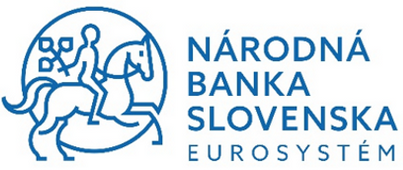 Rozšírenie IS registratúry (eOffice ERM)Opis predmetu zákazkyNovember 2023ObsahReferencieZoznam použitých skratiek a pojmov Tabuľka 3: Zoznam použitých skratiek a pojmovPoužívané skratky odborov verejného obstarávateľaTabuľka 4: Skratky odborovPredmet zmluvy o dielo ÚvodPredmetom zmluvy o dielo je rozšírenie existujúcich funkcionalít IS registratúry (eOffice ERM). Rozšírenie IS registratúry (eOffice ERM) sa bude týkať najmä prepojenia IS registratúry (eOffice ERM) a s agendovými systémami. IS registratúry (eOffice ERM) umožní integráciu agendových systémov cez API IS registratúry (eOffice ERM) pre zabezpečenie evidencie registratúrnych záznamov a pohľadov do evidencie registratúry. Predmetom riešenia má byť aj rozšírenie existujúcich služieb elektronickej podateľne a webových formulárov. Súčasťou predmetu zmluvy bude úprava a rozšírenie nastavenia záznamov a nastavenia agendových spisov pre vybrané agendy identifikované v prípravnej fáze projektu.Vymedzením zodpovedností informačných systémov v oblasti životného cyklu dokumentov rozumieme nasledovnú sadu princípovVerejný obstarávateľ zabezpečuje v súlade s platnou legislatívou správu registratúry - súboru evidovaných záznamov (nositeľov informácií), ktoré vznikajú v rámci jeho činnosti alebo mu boli doručené. Správa je vykonávaná prostredníctvom IS registratúry (eOffice ERM), a to bez ohľadu na formu záznamov (elektronickú alebo neelektronickú). V rámci funkcionalít poskytuje IS registratúry (eOffice ERM) nástroje na podporu správy neelektronických registratúrnych záznamov a riadenie celého životného cyklu elektronických registratúrnych záznamov od ich prijatia alebo vytvorenia, evidovania, obehu, zaradenia do spisu, vybavenia, schválenia, elektronickej autorizácie (elektronický podpis, elektronická pečať), odoslania, uloženia, vyhľadávania, vyradenia a prenosu dát do dlhodobého elektronického archívu, ako aj štandardného neelektronického archívu. Agendové systémy budú prepojené s IS registratúry (eOffice ERM) prostredníctvom API IS registratúry (eOffice ERM). Agendové systémy pritom nebudú nahrádzať funkcie IS registratúry (eOffice ERM) úplne ani čiastočne. Nebudú ani nahrádzať alebo replikovať štandardné aj zákaznícke funkcie a postupy už implementované v IS registratúry (eOffice ERM) uvedené v časti Vymedzenie zodpovedností IS registratúry (eOffice ERM). Pre lepšie pochopenie závislostí sa v nasledujúcom texte nachádza vymedzenie funkcií IS registratúry (eOffice ERM) a agendových systémov. Je to súhrn funkcií, ktoré má už dnes verejný obstarávateľ implementované, ale aj požadovaných, uvedených v opise predmetu zákazky nižšie. Vymedzenie zodpovedností IS registratúry (eOffice ERM): Zabezpečuje prijímanie a evidenciu fyzických (listinných) a elektronických registratúrnych záznamov a ich príloh.Zabezpečuje evidovanie a odosielanie fyzických a elektronických registratúrnych záznamov a ich príloh.Zabezpečuje evidovanie a distribúciu interných fyzických a elektronických registratúrnych záznamov a ich príloh.Pre potreby integrácie agendových systémov s IS registratúry (eOffice ERM), IS registratúry (eOffice ERM) poskytuje agendovým systémom dátové sady dokumentových typov.IS registratúry (eOffice ERM) je zdrojovým systémom pre dokumentové typy a poskytne informácie o dokumentových typoch prostredníctvom API.Podporuje digitalizáciu fyzických registratúrnych záznamov.Štandardne riadi obeh registratúrnych záznamov (prideľovanie, vkladanie do spisu, úprava atribútov, vybavovanie, zdieľanie....).Štandardne riadi obeh spisov (vytváranie, prideľovanie, zdieľanie, riadenie prístupu, úprava atribútov spisu, zaraďovanie záznamov do spisu, uzatváranie spisu.....).Zabezpečuje schvaľovanie a schvaľovanie s elektronickým podpisom registratúrnych záznamov. Poskytuje vyhľadávanie dokumentov s rešpektovaním pravidiel ochrany dokumentov a prístupu k nim.Sprístupňuje (nahliadanie, vypožičiavanie) registratúrne záznamy alebo spisy.Riadi prístupy v súlade s organizačnou štruktúrou verejného obstarávateľa a osobitnými potrebami podľa agendy.Vyraďuje spisy verejného obstarávateľa. Spravuje adresár subjektov (za účelom doručovania).Spravuje typy registratúrnych záznamov.Poskytuje nástroje pre administráciu číselníkov, nastavení, oprávnení a správu používateľov.Vytvára registratúrne značky podľa vyhlášky MV SR č. 410/2015, podporuje tlač QR kódov. Vytvára a uchováva auditné záznamy o doplneniach, zmenách a prístupoch k registratúrnym záznamom a spisom. Ukladá registratúrne záznamy a spisy podľa vyhlášky MV SR č. 410/2015 Z. z. a výnosu MV SR č. 525/2011 Z. z. v znení opatrenia MV SR č. 203/2021 Z .z – v prostredí certifikovaného informačného systému.Mimo zodpovednosti dodávky, prípadne v zodpovednosti iného agendového systému:Eviduje a ukladá v IS registratúry (eOffice ERM) výstupné (finálne) registratúrne záznamy alebo registratúrne záznamy pripravené na finalizáciu.Zabezpečuje vymazanie výstupných (finálnych) dokumentov z agendového systému po ich uložení v IS registratúry (eOffice ERM), finálny dokument bude nahradený linkom na IS registratúry (eOffice ERM).Rešpektuje ochranu dokumentu podľa interných pravidiel pre vytváraný dokument a podľa rovnakých pravidiel ako bude nastavená jeho finálna podoba v IS registratúry (eOffice ERM).Pre potreby integrácie s IS registratúry (eOffice ERM) agendové systémy používajú dátové sady dokumentových typov poskytnutých IS registratúry (eOffice ERM) prostredníctvom API. Agendové systémy pri využívaní API IS registratúry (eOffice ERM) musia zabezpečiť minimálny rozsah povinnej sady metadát potrebných pre funkcie v IS registratúry (eOffice ERM). Spoločné metadáta, ktoré využívajú agendové systémy a IS registratúry (eOffice ERM) musia byť definované jednotne a musia byť synchronizované. Agendové systémy nenahrádzajú IS registratúry (eOffice ERM) úplne ani čiastočne.Agendové systémy nenahrádzajú/nereplikujú štandardné funkcie/postupy implementované v IS registratúry (eOffice ERM) uvedené v časti registratúra.Rozsah zákazkyRozsah zákazky zahŕňa nasledovné výstupy:Projektové riadenie zastrešujúce dodanie predmetu zákazkyProjektový plán realizácie produktov projektuDodanie SW diela Integrácia na iné systémyManažérske produkty a dokumentácieŠkolenieTestovanieDodatočné implementačné služby v rámci zmluvy o dielo. Túto časť si verejný obstarávateľ nemusí uplatniť.Servisné služby pre predmet zákazky.Výstupy sú detailne popísané nižšie v nasledujúcich kapitolách.Súčasný stav správy dokumentovV tejto časti je popísaný súčasný stav v správe dokumentov a registratúrnych záznamov, ktorý sa vykonáva podľa životného cyklu dokumentov a registratúrnych záznamov verejného obstarávateľa:Vznik dokumentu/záznamu: vytvorenie dokumentu/záznamu u verejného obstarávateľaprijatie dokumentu/záznamu od externého subjektuHodnotenie dokumentu/záznamuHodnotenie či dokument/záznam (prichádzajúci záznam od externého subjektu/záznam vytvorený u verejného obstarávateľa) je alebo nie je predmetom evidencie v registratúrnom denníku IS registratúry (eOffice ERM)Evidovanie dokumentu/záznamuDokument/záznam, ktorý je predmetom evidencie sa eviduje v registratúrnom denníku IS registratúry (eOffice ERM) a stáva sa registratúrnym záznamom. Jeho životný cyklus je riadený - zabezpečuje sa prostredníctvom IS registratúry (eOffice ERM)Dokument/záznam, ktorý nie je predmetom evidencie v registratúrnom denníku, teda nie je registratúrnym záznamom – záznamy, ktoré nemajú charakter podania, napríklad blahoželania, pozdravy, noviny, časopisy, prospekty, reklamné materiály, cenníky, katalógy, všeobecne záväzné predpisy, technické normy, iná tlač a pozvánky, ktoré nemajú formu listu vrátane konceptov dokumentov – nemá riadený životný cyklus (v prípade prichádzajúcich záznamov zvyčajne dochádza k ukončeniu jeho životného cyklu spracovaním informácie a následným vyradením z používania.Spracovanie:Spracovanie registratúrneho záznamu (dokument/záznam evidovaný v registratúrnom denníku) prebieha v IS registratúry (eOffice ERM) (zaradenie do spisu, pripomienkovanie, verzionovanie, úprava atribútov, kontrola a schválenie, vybavenie, odoslanie), pričom prípravná fáza registratúrneho záznamu (draft, interné pripomienkovanie formou track changes) v súčasnej dobe môže prebiehať na iných miestach (na pracovnej ploche spracovateľa, sieťových diskoch, Sharepointových aplikáciach, MS Teems, MS Outllook a pod.)Spracovanie dokumentu/záznamu, ktorý nie je predmetom evidencie v registratúrnom denníku (draft, interné pripomienkovanie formou track changes, verzionovanie, úprava atribútov) prebieha na rôznych miestach, napríklad na pracovnej ploche spracovateľa, sieťových diskoch, Sharepointových aplikáciach, MS Teems, MS Outlook a pod.)UloženieRegistratúrny záznam sa ukladá spolu so spisom, do ktorého bol zaradený. Spis sa ukladá po vybavení všetkých registratúrnych záznamov, ktoré boli do neho zaradené a po jeho uzatvorenív príručnej registratúre organizačného útvaru – maximálne na 1 rokv registratúrnom stredisku verejného obstarávateľa po dobu stanovenú registratúrnym plánom verejného obstarávateľa (lehota uloženia)Ak dokument nie je predmetom evidencie v registratúrnom denníku, tak sa ukladá na rôznych miestach, napríklad na pracovnej ploche spracovateľa, sieťových diskoch, Sharepointových aplikáciach, MS Teems, MS Outlook a pod.)Vyradenie Vyradenie je posúdenie dokumentárnej hodnota registratúrnych záznamov zaradených do spisu po uplynutí úložnej lehoty. Registratúrny záznam sa v tejto fáze zaraďuje do skupiny záznamov so znakom hodnoty alebo bez znaku hodnoty.Ak dokument nie je predmetom evidencie v registratúrnom denníku, nepodlieha vyradeniu v zmysle platnej legislatívy, nakoľko nejde o registratúrny záznam.LikvidáciaLikvidácia je fyzické zničenie fyzického (listinného) registratúrneho záznamu alebo vymazanie elektronického registratúrneho záznamu, ktorý bol posúdený vo vyraďovacom konaní ako záznam bez dokumentárnej hodnoty.Ak dokument nie je predmetom evidencie v registratúrnom denníku, likvidácia je plne v kompetencii vlastníka dokumentu.Preradenie do archívuRegistratúrny záznam, ktorý bol vo vyraďovacom konaní posúdený ako archívny dokument, sa preradí do archívu verejného obstarávateľa.Dokumenty a záznamy vznikajú spravidla z dôvodu riešenia vecnej agendy alebo požiadavky, ktorá je v kompetencii verejného obstarávateľa. V každej fáze životného cyklu záznamu vznikajú registratúrne záznamy, ktoré sa evidujú v registratúrnom denníku. V súčasnom stave je životný cyklus dokumentu verejného obstarávateľa takmer v každom agendovom (biznis) procese úzko spätý s povinnosťou evidencie finálnych dokumentov alebo dokumentov pripravených na finalizáciu do IS registratúry (eOffice ERM), ktorá je daná legislatívou, ako aj internými postupmi a to napr.:Evidenciu dokumentov do IS registratúry (eOffice ERM) je potrebné uskutočniť takmer pri všetkých významných zmenách v dokumentoch, t. j. pridávanie dokumentov do spisu od vzniku spisu až po ukončenie aktivít súvisiacich s jeho vybavením.Evidencia dokumentov až po ukončení aktivity resp. pri vzniku finálneho výstupu:Dokumenty vznikajúce z internej činnosti (napr. príprava analýz, správ) nie sú často evidované chronologicky od vzniku v samostatnom spise, ale ako pracovná verzia interného dokumentu.Tieto dokumenty sú evidované v IS registratúry (eOffice ERM) vo fáze schvaľovania na úrovni odborov, alebo až pri ich predkladaní na riadiace orgány verejného obstarávateľa. Takýmto spôsobom je zaznamenaná história zmien len lokálne v rámci editorov, súborových serverov, ale nie je plne zaznamenaná história zmien podľa požiadaviek správy registratúry.V riešení bude evidencia finálnych dokumentov alebo dokumentov pripravených na finalizáciu, ktoré vzniknú v agendových systémoch do IS registratúry (eOffice ERM) s podporou automatizácie pričom bude používateľsky jednoduchá pre používateľa.Dokumentové typyKonsolidácia dokumentových typov je potrebná pre účely rozšírenia IS registratúry (eOffice ERM). IS registratúry (eOffice ERM) sprístupní cez API zoznam typov dokumentov integrovaným IS aj s relevantnými informáciami. . Pre potreby integrácie agendových systémov s IS registratúry (eOffice ERM), bude IS registratúry (eOffice ERM) poskytovať agendovým systémom dátové sady dokumentových typov. IS registratúry (eOffice ERM) bude v tomto prípade zdrojovým systémom. IS registratúry (eOffice ERM) bude musieť vedieť poskytnúť informácie o dokumentových typoch prostredníctvom API.Aplikačná vrstva - súčasný stavV súčasnom stave sú dokumenty ukladané najmä v IS SharePoint, ktorý je úložiskom pracovných dokumentov, ako aj registratúrnych záznamov systému IS registratúry (eOffice ERM). Platforma SharePoint obsahuje oddelenú inštaláciu servera pre implementované aplikácie Odpredaj majetku, Autodoprava a Monitoring médií, Vestník, Intranet, projektové lokality a menšie aplikácie. IS registratúry (eOffice ERM) používa samostatnú inštaláciu SharePointu a využíva funkcie úložiska. V súčasnej architektúre DMS poskytuje služby:ukladanie dokumentov, vyhľadávanie,správu prístupov, používateľské rozhranie,základná kolaborácia, správa úloh,verzionovanie,správa metadát,integračné rozhranie.Aj keď služby DMS platformy do určitej miery technicky existujú v súčasnom stave, ich aplikačné služby a funkcie sú z pohľadu biznis vrstvy generické a nenapĺňajú požiadavky Verejného obstarávateľa na digitalizáciu. Z tohto dôvodu je potrebné rozšírenie a prispôsobenie týchto funkcií pre potreby digitalizácie.Z pohľadu komplexnej digitalizácie procesov s dokumentmi je potrebné rozšírenie existujúcich funkcionalít IS registratúry (eOffice ERM) a jeho prepojenia s  agendovými systémami.V súčasnom stave chýbajú z pohľadu správy dokumentov najmä:Úložiská nastavené pre špecifiká jednotlivých odborov (dokumentové typy, prístupy, atribúty).Jednotný spôsob kolaborácie a kooperácie v príprave pracovných verzií dokumentov.Pracovné toky pre podporu spracovania dokumentov rovnakého typu (zmluvy, účtovné doklady a pod.).Integrácie s existujúcimi systémami (napr. aj SAP,  ).Uloženie dokumentu z agendových systémov do IS registratúry (eOffice ERM).Zaevidovanie prijatého dokumentu do IS registratúry (eOffice ERM), ktorý bol prijatý prostredníctvom zberných schránok, napr. podatelna@nbs.sk, alebo webového rozhrania (Elektronická podateľňa). Integrácia systémov, ktoré spracovávajú dokumenty (agendové systémy).Rozšírenie IS registratúry (eOffice ERM) pre prepojenie s agendovými systémami.Súčasné IS v správe dokumentovPrehľad informačných systémov v aplikačnej architektúre pre správu dokumentov verejného obstarávateľa, v ktorých prebieha spracovanie dokumentov. Pre účely tabuľky nižšie sa chápe agendový systém, ako systém, ktorý plní funkcie pre podporu odbornej agendy. Infraštruktúrny systém je systémom, ktorý plní podporné úlohy v oblasti infraštruktúry, výmeny údajov alebo komunikácie.Interné informačné systémy v architektúre verejného obstarávateľaIS pre správu registratúry (eOffice ERM)IS registratúry (eOffice ERM) je existujúci systém pre správu registratúry verejného obstarávateľa, ktorý je certifikovaný MV SR. Certifikát potvrdzuje, že IS registratúry (eOffice ERM) vykazuje zhodu s požiadavkami výnosu MV SR č. 525/2011 Z. z. o štandardoch pre elektronické informačné systémy na správu registratúry na úrovni „Vysoká“. Systém bol recertifikovaný v súlade s opatrením MV SR č. 203/2021 Z. z., ktorým sa mení a dopĺňa výnos MV SR č. 525/2011 Z. z. o štandardoch pre elektronické informačné systémy na správu registratúry.IS registratúry (eOffice ERM) poskytuje funkcie evidencie, obehu a správy registratúrnych záznamov so zameraním na správu registratúry a podateľne a zároveň podporu schvaľovacích úloh.IS registratúry (eOffice ERM) využíva SharePoint ako úložisko pre dokumenty s aplikačným prístupom cez systémový účet. Zamestnanci nepristupujú priamo do úložiska, ale majú možnosť vkladať záznamy cez grafické rozhranie IS registratúry (eOffice ERM).IS registratúry (eOffice ERM) podporuje elektronické podpisovanie dokumentov nástrojom D.Suite/eIDAS. Odkaz pre integrátorov: https://www.slovensko.sk/sk/na-stiahnutie/informacie-pre-integratorov-ap IS registratúry (eOffice ERM) umožňuje uloženie dokumentu s elektronickým podpisom (osoby) alebo elektronickej pečate v PDF/A formáte. IS registratúry (eOffice ERM) má implementovanú a certifikovanú elektronickú podateľňu v zmysle zákona o dôveryhodných službách a zákona eGovermente.MetadátaIS registratúry (eOffice ERM) používa metadáta v zmysle výnosu MV SR č. 525/2011 Z. z. o štandardoch pre elektronické informačné systémy na správu registratúry v znení opatrenia MV SR č. 203/2021 Z. z., ktoré obsahujú:Prvky metadát vecnej skupiny,Prvky metadát spisu,Prvky metadát registratúrneho záznamu,Prvky metadát o používateľoch elektronického systému správy registratúry.Definované metadáta predstavujú minimálny rozsah evidovaných údajov. Opatrenie neobmedzuje doplnenie ďalších metadát pre individuálne potreby funkcionality v IS registratúry (eOffice ERM).Podrobný popis metadát pre registratúru sa nachádza v predmetnej vyhláške. Agendové systémy pri využívaní API IS registratúry (eOffice ERM), napríklad pri evidencii finálnej verzie dokumentu alebo dokumentu pripraveného na finalizáciu z agendového systému do IS registratúry (eOffice ERM), musia zabezpečiť minimálny rozsah povinnej sady metadát potrebných pre pracovné toky alebo funkcie v IS registratúry (eOffice ERM). Spoločné metadáta, ktoré využívajú agendové systémy a IS registratúry (eOffice ERM) musia byť definované jednotne a musia byť synchronizované. IS registratúry (eOffice ERM) bude zdrojovým systémom pre spoločné sady metadát.Externé systémyNasledujúca tabuľka obsahuje externé informačné systémy v architektúre, v ktorých prebieha spracovanie dokumentov verejného obstarávateľa.Požiadavky na rozšírenie IS registratúry (eOffice ERM)Požadovaná cieľová architektúra Od uchádzača sa požaduje rozšírenie existujúceho systému IS registratúry (eOffice ERM). V tomto systéme uchádzač rozšíri najmä funkcie integrácie z pohľadu prípravy rozhraní pre agendové systémy, nastavenie bezpečnosti, nastavenie jednotných dokumentových typov pre IS registratúry (eOffice ERM) a agendové systémy, metadát, atribútov podľa detailnej funkčnej špecifikácie. Zároveň sa požaduje, aby uchádzač v rámci zákazky analyzoval a konsolidoval 500 dokumentových typov.Požiadavky sú rozdelené do logických celkov a ich popis sa nachádza v  kapitolách 5.1 až 5.9.  V rámci IS registratúry (eOffice ERM) sú už implementované funkcie, ktoré podporujú elektronické podania. Ide najmä o:prijímanie a odosielanie správ a notifikácií cez ÚPVSdistribúciu zaevidovaných podaní doručených prostredníctvom ÚPVS podľa pravidielpodpisovanie elektronických dokumentov zdokonaleným alebo kvalifikovaným elektronickým podpisom s pripojením elektronickej časovej pečiatky vo formáte ASiCpečatenie elektronických dokumentov kvalifikovanou elektronickou pečaťou verejného obstarávateľa s pripojením elektronickej časovej pečiatkyoverovanie platnosti elektronických podpisov/pečatí prijatých elektronických záznamovzaevidovanie prichádzajúcich e-mailov úradného charakteru do schránok zamestnancov prostredníctvom Outlook konektora priamo do IS registratúry (eOffice ERM)odosielanie e-mailov priamo z vybavených elektronických odchádzajúcich záznamovUchádzač v spolupráci s verejným obstarávateľom navrhne zmeny v popise pracovných postupov a predpisov, prípadne potrebu zmeny legislatívy z dôvodu potreby elektronického prijatia, spracovania a odoslania dokumentov, ktoré sa týkajú rozšírenia IS registratúry (eOffice ERM). Napríklad v prípade ak je v predpisoch povolená len listinná forma spracovania, napr. žiadosti, odpovede a pod., je potrebné doplniť aj možnosť elektronického spracovania bez potreby tlače tak, aby oba spôsoby mali rovnakú záväznosť.V tejto časti je popísaný požadovaný stav v správe dokumentov a registratúrnych záznamov, ktorý sa vykonáva podľa životného cyklu dokumentov a registratúrnych záznamov verejného obstarávateľa:1.	Vznik dokumentu/záznamu: •	vytvorenie v organizácii•	prijatie od externého subjektu (Elektronická podateľňa, webové formuláre, ÚPVS, email, poštou, kuriérom, osobne, externý informačný systém a pod.)2.	Hodnotenie dokumentu/záznamuHodnotenie či je alebo nie je predmetom evidencie v registratúrnom denníku IS registratúry (eOffice ERM).Prichádzajúci záznam od externého subjektu alebo záznam vytvorený v organizácii v súvislosti s predmetom jej činnosti – je predmetom evidencieZáznamy, ktoré nemajú charakter podania, napríklad blahoželania, pozdravy, noviny, časopisy, prospekty, reklamné materiály, cenníky, katalógy, všeobecne záväzné predpisy, technické normy, iná tlač a pozvánky, ktoré nemajú formu listu vrátane konceptov – nie sú predmetom evidencie.3.	Evidovanie dokumentu/záznamu•	Ak je predmetom evidencie, eviduje sa v registratúrnom denníku IS registratúry (eOffice ERM) a stáva sa registratúrnym záznamom. Jeho životný cyklus je riadený - zabezpečuje sa prostredníctvom IS registratúry (eOffice ERM)•	Ak nie je predmetom evidencie v registratúrnom denníku (nie je registratúrnym záznamom) – jeho životný cyklus môže prebiehať na rôznych miestach (napríklad MS Teams, sieťové disky, Sharepointové aplikácie, lokálne úložiská ), v prípade prichádzajúcich záznamov zvyčajne dochádza k ukončeniu jeho životného cyklu4.	Spracovanie: •	Spracovanie registratúrneho záznamu (dokument/záznam evidovaný v registratúrnom denníku) prebieha v IS registratúry (eOffice ERM) - pripomienkovanie, verzionovanie, úprava atribútov, kontrola,  schválenie a podpísanie, vybavenie, odoslanie, pričom prípravná fáza registratúrneho záznamu (draft, interné pripomienkovanie formou track changes) môže prebiehať v IS registratúry (eOffice ERM) alebo na rôznych miestach (napríklad MS Teams, sieťové disky, Sharepointové aplikácie). Finálna verzia dokumentu alebo dokumentu pripraveného na finalizáciu však musí byť zaevidovaná a presunutá do IS registratúry (eOffice ERM) prostredníctvom API.•	Spracovanie dokumentu/záznamu, ktorý nie je predmetom evidencie v registratúrnom denníku (draft, interné pripomienkovanie formou track changes, verzionovanie, úprava atribútov) môže prebiehať na rôznych miestach (napríklad MS Teams, sieťové disky, Sharepointové aplikácie). 5.	Uloženie•	Registratúrny záznam (elektronický) sa bude ukladať len v úložisku IS registratúry (eOffice ERM).•	Dokument/záznam, ktorý nie je predmetom evidencie v registratúrnom denníku sa môže ukladať na rôznych miestach. Napríklad: MS Teams, sieťové disky, Sharepointové aplikácie.6.	Vyradenie •	vyraďovacie konanie v zmysle platnej legislatívy; jeho predmetom budú registratúrne záznamy evidované v IS registratúry (eOffice ERM), ktorým uplynula lehota uloženia. •	Dokumenty, ktoré sa nestanú registratúrnymi záznamami a budú uložené na rôznych miestach (napríklad MS Teams, sieťové disky, Sharepointové aplikácie) nebudú predmetom vyraďovacieho konania v zmysle platnej legislatívy. Bude však potrebné stanoviť jednotné pravidlá aj pre túto skupinu dokumentov.7.	Likvidácia•	fyzické zničenie fyzického/listinného registratúrneho záznamu alebo vymazanie elektronického registratúrneho záznamu z IS registratúry (eOffice ERM), ak bol vo vyraďovacom konaní hodnotený ako záznam bez dokumentárnej hodnoty.•	Dokumenty, ktoré sa nestanú registratúrnymi záznamami a budú uložené na rôznych miestach (napríklad MS Teams, sieťové disky, Sharepointové aplikácie nebudú predmetom vyraďovacieho konania v zmysle platnej legislatívy, bude však potrebné stanoviť jednotnú lehotu, po ktorej budú záznamy zneplatnené/vymazané.8.	Preradenie do archívu•	fyzické preradenie fyzického/listinného registratúrneho záznamu alebo presun elektronického registratúrneho záznamu z IS registratúry (eOffice ERM) do systému IS eArchive aj s metadátami cez aplikačné rozhranie, ak bol vo vyraďovacom konaní hodnotený ako záznam s dokumentárnou hodnotou.Požadovaná cieľová architektúra je popísaná aj v diagrame prílohe I.Verejný obstarávateľ požaduje, aby všetky výstupy jednotlivých častí architektúry (architektonické schémy, modely) boli vo formáte jazyka Archimate a štandardnom formáte výstupu XML (výstup v modelovacom nástroji Enterprise architect Sparx alebo podobnom nástroji na modelovanie architektúry).Všeobecné požiadavkyFunkčné a technické požiadavky na rozšírenie IS registratúry (eOffice ERM)Rozšírenie funkčnosti elektronickej podateľneElektronická podateľňa je definovaná v zmysle zákona č. 272/2016 Z. z. o dôveryhodných službách pre elektronické transakcie na vnútornom trhu a o zmene a doplnení niektorých zákonov (zákon o dôveryhodných službách) nasledovne: „Elektronická podateľňa slúži na zabezpečenie činností súvisiacich s prijímaním, odosielaním a potvrdzovaním prijatia elektronických dokumentov a elektronických dokumentov podpísaných kvalifikovaným elektronickým podpisom alebo zapečatených kvalifikovanou elektronickou pečaťou.“Verejný obstarávateľ zabezpečuje prijímanie a odosielanie elektronických dokumentov prostredníctvom centrálnej elektronickej podateľne, ktorá je plne v súlade s uvedeným zákonom.V rámci IS registratúry (eOffice ERM) sú už implementované niektoré funkcie, ktoré podporujú elektronické podania: prijímanie a odosielanie správ a notifikácií cez ÚPVSdistribúcia zaevidovaných podaní ÚPVS podľa pravidielpotvrdzovanie doručenia na ÚPVSpodpisovanie elektronických dokumentov zdokonaleným alebo kvalifikovaným elektronickým podpisom s pripojením elektronickej časovej pečiatkypečatenie elektronických dokumentov kvalifikovanou elektronickou pečaťou verejného obstarávateľaoverovanie platnosti elektronických podpisov/pečatí prijatých elektronických záznamovzaevidovanie prichádzajúcich e-mailov úradného charakteru do schránok zamestnancov prostredníctvom Outlook konektora priamo do IS registratúry (eOffice ERM)odosielanie e-mailov priamo z vybavených elektronických odchádzajúcich záznamovPredmetom riešenia má byť rozšírenie existujúcich služieb o záznamy vybavované prostredníctvom generických e-mailových schránok (prijímanie aj odosielanie). Doplnená bude tiež možnosť prijímania podaní vyplnením webového formulára. Formulár môže byť obsahovo modifikovateľný a v individuálnych modifikáciách publikovateľný na samostatných doménach.Z dôvodu zachovania integrity registratúrneho denníka bude elektronická podateľňa integrovaná výhradne s IS registratúry (eOffice ERM). Služby evidencie prichádzajúcich záznamov poskytované IS registratúry (eOffice ERM) prostredníctvom GUI a API týmto nie sú dotknuté.Elektronické podateľňa – Skupinové e-mailové schránkyElektronické podateľňa – Webové formuláreElektronické podateľňa – Všeobecné požiadavkyAplikačné programové rozhranie (API) a notifikácie	;Full textové vyhľadávanieLegislatívne požiadavkyPožiadavky na integráciuPožiadavky na integráciu s inými systémamiUchádzač v rámci projektu zanalyzuje potrebu integrácie IS registratúry (eOffice ERM) s inými IS, ktoré sú potrebné na zabezpečenie funkčných a technických požiadaviek, ktoré uchádzač špecifikuje v detailnom návrhu riešenia.Momentálne neexistuje  u verejného obstarávateľa jednotné integračné rozhranie (napr. ESB, API Gateway) prostredníctvom ktorého by boli integrované agendové systémy. Verejný obstarávateľ v budúcnosti plánuje zavedenie integračnej platformy.Integrácia IS registratúry (eOffice ERM) bude realizovaná pomocou otvorených integračných štandardov, ktoré sú usmernené špecifickými požiadavkami verejného obstarávateľa.  Plánované informačné systémy (závislosti, predpoklady a riziká)Architektúra informačných systémov  verejného obstarávateľa prebieha vývojom a v súčasnosti existujú zámery, iniciatívy alebo projekty v oblasti rozvoja niektorých systémov. Tabuľka nižšie popisuje zoznam plánovaných IS, pri ktorých sa predpokladá projektová závislosť. Rizikom pre dosiahnutie cieľov projektu - rozšírenie IS registratúry (eOffice ERM) je závislosť niektorých požiadaviek (najmä integrácie procesov) na iných projektoch. Pri návrhu postupu implementácie je potrebné zvážiť aktuálny stav pripravenosti závislého projektu, ako aj zosúladiť plány a očakávania v rámci projektov.Tabuľka neobsahuje detailný popis projektov, ale len údaje relevantné k projektu  - rozšírenie IS registratúry (eOffice ERM).Požiadavky na organizáciu a výstupy projektuProjektové riadeniePožaduje sa aby bol projekt riadený na základe metodiky, ktorú určuje pracovný predpis verejného obstarávateľa č. 20/2020 o projektovom riadení, uvedený v prílohe B. Metodika je založená na princípoch metodiky PRINCE2.Prístup k projektu a RACI maticaVerejný obstarávateľ logicky kategorizuje dodávané dielo podľa nasledujúcich logických  a funkčných celkov ktoré sú popísane požiadavkami v kapitolách vyššie:Všeobecné požiadavkyRozšírenie funkčnosti elektronickej podateľneAplikačné programové rozhranie (API) a notifikácieFull textové vyhľadávanieVerejný obstarávateľ umožní uchádzačovi dodávať do produkcie predmet zákazky po logických a funkčných častiach s tým, že tieto časti musia obsahovať nasledovné aktivity:Analýza a dizajn riešeniaImplementácia riešenia TestovaniePríprava dát a školenieNasadenie StabilizáciaUkončenie fázy – míľnik pre začatie produkčnej prevádzkyVerejný obstarávateľ požaduje aby bol zvolený prístup v súlade s prioritami, medzi projektovými závislosťami a neohrozil termín plnenia zmluvy. Tento prístup musí uchádzač popísať a zdôvodniť v manažérskom dokumente PID.Na strane verejného obstarávateľa sa predpokladá zapojenie minimálne nasledovných rolí:Predpokladané zapojenie rolí uchádzača:RACI matica základných projektových aktivít je uvedená prílohe E.Rozhodovanie sporovV prípade rozporov medzi projektovým manažérom verejného obstarávateľa a projektovým manažérom dodávateľa prerokuje spory Riadiaca rada projektu a rozhodnutie vydáva výlučne Sponzor projektu, ktorý nesie hlavnú zodpovednosť za celý projekt.V prípade, že toto rozhodnutie je v zásadnom rozpore s platnou zmluvou, iniciuje Sponzor projektu negociácie a popr. konanie k zmenovým požiadavkám.RACI matica základných projektových aktivít je uvedená prílohe E.Zabezpečenie kvality projektuJednou zo základných  požiadaviek verejného obstarávateľa na úspešného uchádzača, pre zabezpečenie kvality procesov a výstupov projektu,  je vypracovanie plánu kvality,  a to ako súčasť základného riadiaceho projektového dokumentu PID.Minimálne požiadavky verejného obstarávateľa na obsah plánu kvality:Zabezpečenie kvality procesov;Zabezpečenie kvality výstupov (produktov);Nástroje a metódy zabezpečenia kvality projektu;Určenie nástrojov a metód zabezpečenia kvality projektu.Verejný obstarávateľ požaduje aby riadenie kvality projektu bolo úspešným uchádzačom, v rozsahu a v detaile, rozpracované v súlade s metodickými predpismi, prílohy B.Riadenie komunikáciePožaduje sa, aby bola komunikácia medzi uchádzačom a verejným obstarávateľom riadená minimálne v aktivitách popísaných v komunikačnom pláne, príloha D.Projektový plánPožaduje sa, aby uchádzač vypracoval detailný projektový plán pre realizáciu všetkých projektových výstupov s ohľadom na externé závislosti. Zároveň sa požaduje popísať požiadavky na súčinnosť verejného obstarávateľa pre dané výstupy a iné externé závislosti (napr. z iných projektov).Projektový plán požaduje verejný obstarávateľ vypracovať vo formáte MS Project do 10 pracovných dní odo dňa účinnosti zmluvy o dielo.Požiadavka na realizáciu predmetu zákazky predstavuje 18 mesiacov odo dňa účinnosti zmluvy o dielo s tým, že manažérsky dokument PID (popísaný v nasledujúcej kapitole) musí byť dodaný uchádzačom vo finálnej podobe do 1 mesiaca odo dňa účinnosti zmluvy.Požadované výstupy projektuInicializačná fáza - PIDVerejný obstarávateľ požaduje aby PID, ako súčasť iniciačnej fázy, bol pripravovaný úspešným uchádzačom súbežne s inými projektovými aktivitami ihneď po účinnosti zmluvy, v rozsahu kľúčových informácií, potrebných pre schválenie a riadenie realizačného projektu, a to najmä pre: východiská, ciele, prístup, rozsah, vstupy, obmedzenia, rozhrania, predpoklady, tolerancie, kvalitu, kontrolné prvky, organizačnú štruktúru projektového tímu, komunikačný plán projektu a plán projektu,  a poskytoval tieto informácie pre všetkých, ktorých sa projekt týka. Minimálne požiadavky verejného obstarávateľa na obsah PID:1.	Východiská;2.	Definícia projektu;3.	Ciele a rozsah projektu;4.	Výstupy projektu (manažérske / špecializované);5.	Prístup k realizácii projektu;6.	Organizácia a štandardy pre riadenie projektu;7.	Komunikačný plán a postupy eskalácie;8.	Projektový plán (detailný harmonogram / míľniky);9.	Pravidlá pre riadenie rizík a závislostí;10.	Pravidlá pre riadenie kvality a požiadavky na kvalitu výstupov;11.	Pravidlá pre riadenie zmien (a otvorených otázok);12.	Pravidlá a mechanizmus prechodu na iného dodávateľa	;13.	Pravidlá akceptácie, odovzdania a správy zdrojových kódov;14.	Pravidlá pre správu, aktualizáciu a udržiavanie licencií;15.	Pravidlá pre finančné riadenie projektu;16.	Akceptačné kritériá;17.	Šablóny a vzorové dokumenty.Nasledujúce kapitoly obsahujú minimálny zoznam dodaných projektových výstupov. Projektové výstupy budú realizované vo všetkých etapách podľa kapitoly „Prístup k projektu a RACI matica“.Výstupy projektu dodané uchádzačom prejdú pripomienkovacím procesom projektového tímu verejného obstarávateľa, ktorý trvá minimálne 15 pracovných dní. Verejný obstarávateľ pripomienkuje až finálny návrh v dostatočnej kvalite.Analýza & DesignImplementácia & TestovanieNábeh do produkcieRiziká projektuPredpoklady projektuZávislosti na iných projektoch:ASDR – Agendové systémy dohľadu a reguláciíAgendové systémy zabezpečujú elektronizáciu end-2end procesov dohľadu a regulácie. Zároveň majú požiadavku pokryť aj integráciu na IS registratúry (eOffice ERM).Vzhľadom k tejto závislosti sa požaduje:manažment rizík a závislostí voči projektu ASDR.vyznačenie míľnikov v rámci projektového plánu tejto zákazky pre: schválený a popísaný interface, implementovaný interface v test prostredí, nasadený interface v produkcii.Je predpoklad, že tento projekt bude prebiehať súbežne s realizáciou tejto zákazky.DLP (Data leak Prevention)Projekt Data leak prevention má riešiť aj ochranu dokumentov NBS. Z tohto projektu však zatiaľ nevyplývajú žiadne požiadavky na implementáciu.S/4HANA Projekt zabezpečuje realizáciu upgrade existujúceho ERP systému na S/4HANA, čo je štandardný ERP systém, a to v dvoch hlavných oblastiach: operatívne financie a spracovanie HR a účtovné operácie vedľajšej účtovnej knihy.Core BankingProjekt Core Banking zabezpečuje realizáciu Core banking ekosystému v NBS . Architektúra riešenia bude tvorená z modulov správy zákazníkov, správy účtov, z platobných transakcií ( Payment Engine ) , z AML systému .Vykonávanie práce uchádzačaKľúčové stretnutia ohlásené vopred sa budú vykonávať  u verejného obstarávateľa.Formu stretnutí (online, osobné) bude určovať verejný obstarávateľ.Verejný obstarávateľ poskytne uchádzačovi v prípade potreby maximálne 2 miesta pre sedenie v budove verejného obstarávateľa. Tieto miesta sa poskytnú na základe požiadavky verejného obstarávateľa.Uchádzač bude využívať pre svoju prácu vlastné prostriedky (t. j. notebook, atď.).Verejný obstarávateľ poskytne uchádzačovi prístup cez vzdialený prístup v maximálnom počte 5. Na základe dohody verejného obstarávateľa a uchádzača môže byť tento počet upravený. Prístup bude poskytnutý len do testovacieho prostredia.Infraštruktúru pre testovacie a produkčné prostredia bude poskytovať verejný obstarávateľ. Vývojové prostredie bude v réžii uchádzača.Testovacia stratégiaTestovacia stratégia verejného obstarávateľa a prístup k tejto fáze projektu je rámcovo popísaný v prílohe A. Detailne bude popísaný vo výstupe projektu Plán testov.Rolu testovacieho manažéra a koordináciu testovania bude mať v zodpovednosti uchádzač.Školenia a transfer know-howOd uchádzača sa požaduje pripraviť školenia pre:AdministrátorovPrevádzkuTestovacie/akceptačné tímy projektuUžívateľské školenia, zvlášť po odborných útvarochIntegračné školenia pre tretie strany využívajúce rozhranieV rámci školení sa požaduje dodanie materiálov pre účely školenia, viď. požadované výstupy projektu pre fázy implementácie, testovania a nábehu do produkcie.Miesto vykonanie školení je v rámci budovy verejného obstarávateľa, prípadne po dohode s verejným obstarávateľom online formou.Požiadavky na servisné služby Verejný obstarávateľ požaduje poskytovanie týchto  služieb  od nasadenia prípadných častí diela do odovzdania celého diela do produkcie. Verejný obstarávateľ ďalej požaduje, aby poskytovanie servisných služieb bolo uplatnené hneď po dodaní prvej implementačnej časti. Tzn. po prvom dodaní funkčného celku do produkcie.Pod servisnými službami verejný obstarávateľ rozumie nasledovné:PodporaV rámci služby „Podpora“ bude uchádzač dodávať vysvetlenia na otázky poverených používateľov verejného obstarávateľa a poskytovanie krátkych hodnotení vplyvu prípadných požiadaviek verejného obstarávateľa na dodaný systém.Služba Podpora bude uchádzačom poskytovaná buď výkonom činností na mieste, zabezpečeným vzdialeným prístupom, prostredníctvom telefónu alebo elektronickou poštou v systéme verejného obstarávateľa určenom na zaznamenávanie prevádzkových incidentov (IS Service Desk).Služba Podpora poskytovaná uchádzačom verejnému obstarávateľovi zahrňuje aj koordináciu a riadenie poskytovania Servisných služieb poskytovaných verejnému obstarávateľovi podľa tejto  zmluvy.Uchádzač sa zaviaže poskytovať službu Podpora v súlade s nasledovnou tabuľkou:ÚdržbaPod službou "Údržba" sa rozumie riešenie a odstraňovanie prevádzkových incidentov podľa závažnosti ako „Zásadný incident“ a „Závažný incident“ a „Nepodstatný incident“ bez ohľadu na to, či príčinou prevádzkového incidentu sú zmeny a/alebo rozšírenia dodaného systému realizované uchádzačom a/alebo verejným obstarávateľom.Uchádzač sa zaviaže poskytovať službu Údržba v súlade s nasledovnou tabuľkou:PrílohyA – Testovacia stratégiaB – Metodika pre projektové riadenie a jej rozšíreniaD – Komunikačný plánE  – RACI matica projektových aktivítF  – Metodika dizajnu procesov verejného obstarávateľaH  – Princípy architektúry verejného obstarávateľaI - Model požiadaviek IS eOffice ( Archimate ) Skratka/Pojem Vysvetlenie Agenda Agenda je definovaná v rámci tohto dokumentu ako súhrn prác v zodpovednosti odborného útvaru verejného obstarávateľa. V užšom zmysle registratúry je agenda súbor procesov smerujúcich k spracovaniu konkrétneho úradného konania, ktoré je nutné vykonať kontinuálnym spôsobom spravidla ustanoveným osobitným predpisom. (podľa Výnosu MV SR č. 525/2011 o štandardoch pre elektronické informačné systémy na správu registratúry) Agendový systém Za agendový informačný systém je pre účely tohto dokumentu považovaný každý informačný systém, ktorý je používaný  verejným obstarávateľom pre podporu spracovania agendy útvarmi verejného obstarávateľa. ASDR Agendový systém dohľadu a regulácie. Aplikačná vrstvaJedná sa o vrstvu slúžiacu na podporu Business vrstvy a ide o dátové a aplikačné komponenty, napr. vo forme aplikačnej služby, či dátového objektuDMS Systém pre správu dokumentov. DNRDetailný návrh riešeniaDokument Dokument je zaznamenaná informácia, alebo materiálny objekt, ktorý môže byť považovaný ako prvok v procese dokumentácie (ISO 5127). Dokumentový typ Zovšeobecňujúci názov dokumentu, ktorý je možné použiť aj pre dokumenty s rovnakými vlastnosťami. Je využívaný z dôvodu zníženia zložitosti. ECB Európska centrálna banka Elektronická podateľňaElektronická podateľňa v zmysle zákona NRSR č. 272/2016 Z. z. slúži na zabezpečenie činností súvisiacich s prijímaním, odosielaním a potvrdzovaním prijatia elektronických dokumentov a elektronických dokumentov podpísaných kvalifikovaným elektronickým podpisom alebo zapečatených kvalifikovanou elektronickou pečaťou. V rámci IS registratúry (eOffice ERM) sú už implementované niektoré funkcie, ktoré podporujú elektronické podania: prijímanie a odosielanie správ a notifikácií cez ÚPVS.Elektronický dokument Elektronickým dokumentom je číselne kódovaná ľubovoľná neprázdna postupnosť znakov zaznamenaných pomocou elektrických, elektromagnetických, optických alebo iných fyzikálnych veličín alebo signálov prenášaných alebo spracovávaných pomocou informačno-komunikačných technológií, ktorej interpretáciou na základe formátu elektronického dokumentu možno dosiahnuť vizuálnu podobu zrozumiteľnú pre človeka. (podľa definície, § 3, zákona 305/2013 Z. z. o e-Governmente, pozri: Dokument) Elektronický formulár Elektronický formulár je tvorený:  a) identifikačnými údajmi,b) dátovou štruktúrou bez vyplnených údajov, pričom dátovú štruktúru tvoria dátové prvky,  c) pravidlami na jeho vypĺňanie a prezentáciu. (podľa definície, Príloha č. 1 k vyhláške č. 78/2020 o štandardoch pre informačné technológie verejnej správy, pozri: Formulár)ESBEnterprise service bus – informačný systém pre integráciu služieb pomocou tzv. zbernice. Je to komunikačný systém medzi vzájomne interagujúcimi softvérovými aplikáciami v servisnej orientovanej architektúre, ktorý funguje medzi aplikáciami a umožňuje komunikáciu medzi nimi.Formulár Formulár je: tlačivo v listinnej podobe, textový súbor podľa § 19 Vyhlášky č. 78/2020, ktorý umožňuje zverejnenie listinného tlačiva v elektronickej podobe a jeho následné vytlačenie alebo, štruktúrovaný elektronický dokument, ktorý nespĺňa všetky vlastnosti pre elektronický formulár. (podľa definície, Príloha č. 1 k vyhláške č. 78/2020 o štandardoch pre informačné technológie verejnej správy, pozri: Elektronický formulár) IS registratúry (eOffice ERM)Informačný systém pre správu registratúry používaný  verejným obstarávateľom. IS registratúry  Informačný (elektronický) systém správy registratúry je informačný systém určený na uloženie a správu registratúrnych záznamov; jeho integrálnou súčasťou je aj počítačová aplikácia zabezpečujúca pracovné procesy súvisiace so správou registratúry (podľa Výnosu MV SR č. 525/2011 o štandardoch pre elektronické informačné systémy na správu registratúry v znení opatrenia MV SR č. 203/2021 Z. z). KEP Kvalifikovaný elektronický podpis alebo kvalifikovaná pečať Metadáta Štruktúrované dáta, ktoré sú nositeľmi informácii o primárnych dátach1. Metadáta ako entity registratúry sú dáta opisujúce kontext, obsah a štruktúru entity registratúry a ich správu v priebehu času, (podľa Výnosu MV SR č. 525/2011 o štandardoch pre elektronické informačné systémy na správu registratúry v znení opatrenia Ministerstva vnútra Slovenskej republiky č. 203/2021 Z. z.) MV SR Ministerstvo vnútra Slovenskej republiky NBS Národná banka Slovenska PIDProjektová iniciačná dokumentácia - Účelom dokumentu je definovať projekt, aby vytvoril základ pre jeho riadenie a ohodnotenie celkového úspechu. Projektová iniciačná dokumentácia popisuje smer a rozsah projektu a (spolu s časovým plánom) vytvára kontrakt medzi Projektovým manažérom a Riadiacim výborom projektu.Proces Proces je súbor súvisiacich úloh, ktorého výsledkom je výstup alebo služba. PMProjektový ManažérRegistratúra Súbor všetkých registratúrnych záznamov evidovaných pôvodcom registratúry. Správa registratúry je zabezpečovanie evidovania, tvorby, ukladania, ochrany registratúrnych záznamov, prístupu k nim a zabezpečovanie ich vyraďovania. Registratúrny záznam Registratúrny záznam je informácia evidovaná pôvodcom registratúry. Pôvodca registratúry je povinný evidovať záznamy, ktoré vznikli z jeho činnosti, a došlé záznamy. SharePoint-DMS Informačný systém pre správu obsahu a dokumentov registratúry v súčasnosti využívaný verejným obstarávateľom. Spis Spis je registratúrny záznam alebo súbor registratúrnych záznamov, ktoré vznikli v súvislosti s vybavovaním tej istej veci. (podľa Zákona č. 395/2002 Z. z. o archívoch a registratúrach a o doplnení niektorých zákonov v znení neskorších predpisov) Šablóna dokumentu  Šablóna (angl. template) dokumentový typ, ktorý je možné použiť ako predlohu pre tvorbu iných dokumentov. Šablóna môže obsahovať napr. vzory tabuliek, do ktorých sa vypĺňajú údaje (napr. žiadosť) Šablóna záznamu (eOffice ERM) Šablóny záznamov umožňujú prostredníctvom vlastných atribútov v systéme IS registratúry (eOffice ERM) rozšíriť základnú skupinu dátových polí záznamu o vlastné (používateľom definované) dátové polia, ako aj definovať schvaľovacie procesy, základný workflow dokumentu, zdieľanie podľa preddefinovaných skupín. ÚPVS Ústredný portál verejnej správy SR, tiež Portál Slovensko.sk. ÚPVS zabezpečuje centrálny a jednotný prístup k informačným zdrojom a službám orgánov verejnej moci.Verejný obstarávateľNárodná banka SlovenskaWorkflow Workflow resp. pracovný tok: technologické (elektronické) zabezpečenie vykonania biznis procesu alebo jeho časti v informačnom systéme. Záznam Záznam je písomná, obrazová, zvuková a iným spôsobom zaznamenaná informácia, ktorá pochádza z činnosti verejného obstarávateľa alebo bola verejnému obstarávateľovi doručená. Životný cyklus dokumentu V tomto dokumente sa životným cyklom dokumentu rozumie súbor stavov, v ktorých sa dokument môže spracovávať od doručenia alebo vzniku dokumentu (napr. vytvorenie), evidenciu dokumentu, cez jeho distribúciu, spracovanie, schválenie, vybavenie, vyradenie, archiváciu alebo zničenie.Skratka odboruNázov odboruOBOOdbor bankových obchodovODBOdbor dohľadu nad bankovníctvomODK Odbor dohľadu nad kapitálovým trhomOEMOdbor ekonomických a menových analýzOFIOdbor finančných technológií a inováciíOFROdbor finančného riadeniaOFSÚsek dohľadu a ochrany finančného spotrebiteľaOHSOdbor hospodárskych služiebOIAOdbor interného audituOITOdbor informačných technológiíOPDOdbor dohľadu nad poisťovníctvom a dôchodkovým sporenímOPHOdbor riadenia peňažnej hotovostiOPMOdbor finančnej stabilityOPSOdbor platobných systémovORROdbor riadenia rizikaOSTOdbor štatistikyOVMOdbor výskumuOVOOdbor vysporiadania bankových obchodovNázov informačného systémuFunkcie IS v správe dokumentovTyp systémuIS registratúry (eOffice ERM)informačný systém slúžiaci na správu dokumentov vrátane elektronických dokumentov doručených verejnému obstarávateľovi alebo vytvorených verejným obstarávateľomAgendovýŠZPŠtatistický zberový portál https://www.nbs.sk/_img/Documents/_Statistika/StatistZberPortal/SZP_Pr%C3%ADru%C4%8Dka%20pou%C5%BE%C3%ADvate%C4%BEa%20IS%20%C5%A0ZP%20pre%20verejnos%C5%A5_4.01.01.pdfAgendovýIS SYMONASystém pre evidenciu, analýzu a vybavenie došlých poškodených a podozrivých (falzifikátov) platidielAgendovýWebové sídlo verejného obstarávateľaObsahuje šablóny elektronických formulárov pre dohľad, pre vykazujúce subjektyBankovníctvoPoisťovníctvoKolektívne investovanieTrh cenných papierovFinančné sprostredkovanie a finančné poradenstvoVeriteliaDevízová oblasťOchrana finančného spotrebiteľaNahlasovanie porušení (Whistleblowing)Zverejňované výstupyZoznam platných právnych predpisov vydaných verejným obstarávateľom Vestník NBSAgendovýZdieľaný sieťový diskZdieľanie a uchovávanie dokumentovInfraštruktúrny SharePoint Zdieľanie a uchovávanie dokumentov s nadstavbou aplikáciíInfraštruktúrny a agendovýIDASVýmena informácií z dohľadu na platforme Lotus Notes. Plánované nahradenie v rámci projektu ASDR s podporou IS registratúry (eOffice ERM).AgendovýFINU/HROIS pre finančné účtovníctvo, hospodárenie a rozpočet na platforme SAP s ukladaním dokumentov (napr. faktúry).AgendovýSystém eArchiveSystém pre evidenciu a správu archívnych dokumentovAgendovýActive directory (ADFS)Systém pre služby centralizovanej správy domén, hierarchie používateľov a zariadeníInfraštruktúrny IS OutlookEmailový systémInfraštruktúrny PaMIS pre správu agendy ľudských zdrojovAgendovýCentrálna evidencia zmlúv verejného obstarávateľaSystém pre centrálnu evidenciu zmlúv AgendovýService DeskSystém pre podporu IT požiadaviek a hlásenie incidentovAgendovýMS ProjectSystém pre správu projektovAgendovýORINSystém pre evidenciu operačných rizíkAgendovýÚvery Evidencia úverov zamestnancov NBSAgendovýNEDSAgendový systém pre elektronickú evidenciu dochádzky zamestnancov NBSAgendovýTRAPSystém na evidenciu príjmu a výdaja peňazí. AgendovýMS Office 365Systém pre editáciu a tvorbu dokumentov AgendovýLotus NotesIS využívajú útvary na riadenie dokumentov (napr. šifrovanú DB ECB Koordinácia, obsahujúcu ECB Secret dokumenty). AgendovýRegfap (register finančných sprostredkovateľov a poradcov)Spracovanie dokumentov finančných sprostredkovateľovAgendovýCERICentrálna evidencia regulovaných informácií (CERI) AgendovýRBUZRegister bankových úverov a záruk (RBUZ)AgendovýDWHDátový skladPlánovanýCestovné príkazyIS pre cestovné príkazyPlánovanýManažment znalostíIS pre správu manuálov postupovPlánovanýNázov informačného systémuFunkcie IS v správe dokumentovAktuálne využitie DARWINSystém pre správu dokumentov a záznamov v ECB.PoužívanýÚPVSÚstredný portál verejnej správy – Slovensko.skPoužívanýModul elektronického doručeniaCentrálny modul IS verejnej správy pre elektronické doručovanie.Implementovaný, ale nepoužívanýIMASIMAS Portál je elektronický komunikačný systém ECB, ktorý slúži bankám na podávanie žiadosti týkajúcich sa (Single supervisory) SSM konaní, sledovanie štádia SSM konaní a výmenu informácií s verejným obstarávateľom a ECB.PoužívanýSlovlexElektronická zbierka zákonov SR slúži na zverejnenie pre prípravu legislatívnych dokumentov.PoužívanýIS ZÚ UVO, JOSEPHINE, EKS a PROEBIZ TENDERBOXIS pre verejné obstarávanie. Tieto systémy nie sú integrované s IS  verejného obstarávateľa a v požadovanom stave nie je požiadavka na ich integráciu.PoužívanéID POŽIADAVKYKATEGÓRIA POŽIADAVKYNÁZOV POŽIADAVKYDETAILNÝ POPIS POŽIADAVKY1 Funkčná požiadavkaIS registratúry (eOffice ERM) umožní priame pripomienkovanie dokumentov  formou track changesIS registratúry (eOffice ERM) umožní priame pripomienkovanie dokumentov  formou track changes Za týmto účelom systém zabezpečí ukončenie zdieľania dokumentu po uplynutí nastaveného času (dátum a čas) alebo po akcii spracovateľa na finalizáciu dokumentu. V prípade využitia cloudu musia byť splnené bezpečnostné požiadavky pre tie dokumenty, ktoré môžu opustiť prostredie NBS. Zároveň musí byť zabezpečené, aby dokumenty, ktoré nemôžu opustiť prostredie NBS (s vyšším stupňom ochrany) nemohli byť uložené do cloudu.2 Funkčná požiadavkaIS registratúry (eOffice ERM)  poskytne workflow životného cyklu dokumentu, agendový systém (napríklad ASDR) poskytne workflow pre agendy IS registratúry (eOffice ERM) poskytne workflow životného cyklu dokumentu. Systém umožní podľa typu záznamu predvolenie šablóny dokumentu, predvolenie adresáta (odchádzajúci a interný záznam), predvolenie zdieľania, predvolenie stupňa ochrany, predvolenie formy záznamu, predvolenie schvaľovacieho procesu. Na úrovni agendového spisu bude možné zadefinovať checklist alebo sprievodcu vybavenia agendy.3 Funkčná požiadavkaAdresná kniha IS registratúry (eOffice ERM) bude upravená na Register subjektovAdresná kniha IS registratúry (eOffice ERM) bude zmenená na register subjektov, pričom bude využívať údaje z referenčných registrov (priama alebo nepriama integrácia), v detaile subjektu (nový/úprava) bude doplnená funkcionalita pre právnické a fyzické osoby, budú vytvárané skupiny subjektov, jeden subjekt môže byť aj vo viacerých skupinách, adresné body a podobne. IS registratúry (eOffice ERM) umožní využívať tieto údaje aj integrovaným agendovým systémom. Súčasťou bude tiež pravidelná aktualizácia údajov z integrovaných registrov.5 Funkčná požiadavkaIS registratúry (eOffice ERM)  umožní vyhľadávanie vlastníkov spisu podľa identifikátorovIS registratúry (eOffice ERM)  poskytne používateľovi vo vyhľadávaní podľa identifikátorov aspoň informáciu o vlastníkovi spisu (útvar) ak k nemu sám nemá oprávnenie17Funkčná požiadavkaIS registratúry (eOffice ERM) poskytne dostatočnú kapacitu pre ukladanie nahrávok.IS registratúry (eOffice ERM) poskytne dostatočnú kapacitu pre ukladanie rozsiahlych dokumentov napr. audio nahrávok. (min. 2 GB/súbor). Používateľské rozhranie aj API bude prepracované pre zabezpečenie tejto možnosti.24Funkčná požiadavkaIS registratúry (eOffice ERM) vykoná konverziu  dokumentov z MS Word do PDF/A Systém poskytne možnosť nastaviť atribút pre vykonanie konverzie elektronického obsahuIS registratúry (eOffice ERM) vykoná konverziu dokumentov z MS Word do PDF/A ID POŽIADAVKYKATEGÓRIA POŽIADAVKYNÁZOV POŽIADAVKYDETAILNÝ POPIS POŽIADAVKY55 Funkčná požiadavkaIS registratúry (eOffice ERM)  eviduje históriu zmien v elektronickom obsahuIS registratúry (eOffice ERM) umožní využiť funkcionality IS registratúry (eOffice ERM) na historizáciu zmien elektronického obsahu, vrátane vlastných atribútov záznamu a spisu.56 Funkčná požiadavkaIS registratúry (eOffice ERM) umožní exportovať spis IS registratúry (eOffice) umožní export vybraného elektronického/hybridného/fyzického záznamu alebo spisu do zipu. Obsahom budú html prezentácie detailov spisov a/alebo záznamov a elektronických obsahov s príslušným prelinkovaním na súvisiace detaily. Používateľ si bude môcť zvoliť podľa dohodnutého pravidla, ktoré dokumenty elektronického obsahu budú zahrnuté do exportovaného zipu.ID POŽIADAVKYKATEGÓRIA POŽIADAVKYNÁZOV POŽIADAVKYDETAILNÝ POPIS POŽIADAVKY25Funkčná požiadavkaautomatizované zaevidovanie podaní na skupinových schránkach verejného obstarávateľaautomatizovaná evidencia podaní na skupinových schránkach verejného obstarávateľa, napríklad podatelna@nbs.sk a iných26Funkčná požiadavkaautomatické zapísanie doručeného podania do registratúrneho denníkaautomaticky zapísať doručené podanie do registratúrneho denníka; po prijatí elektronického podania ho elektronická podateľňa musí zaevidovať v registratúrnom denníku27Funkčná požiadavkaprvotná kontrola elektronického podaniavykonať prvotnú kontrolu elektronického podania z hľadiska jeho čitateľnosti, dodržania stanovených formátov, prítomnosti škodlivých kódov, vírusov, spamu a pod. s využitím existujúcich riešení používaných u obstarávateľa.28Funkčná požiadavkaantivírusová ochranaspracovať informáciu antivírusovej ochrany o zablokovaní/odstránení prílohy e-mailu, ktorá obsahovala škodlivý kód29Funkčná požiadavkaautomatizované pridelenieautomatizovať pridelenie, napríklad infozakon@nbs.sk - kancelária guvernéra; archiv@nbs.sk - oddelenie registratúry a archívu a podobne; podľa gescie skupinovej schránky30Funkčná požiadavkaodstránenie zaevidované e-maily ktoré nie sú predmetom evidencie v registratúrnom denníkuumožniť sekretárke alebo spracovateľovi označiť zaevidované e-maily za "mimo evidencie" a vymazať ich z denníka31Funkčná požiadavkaoznačenie odosielateľa ako pôvodcu spamuumožniť označiť odosielateľa ako pôvodcu spamu a vylúčiť ho z ďalšej evidencie (black list)32Funkčná požiadavkakontrola podporovaných formátov prílohvykonať kontrolu podporovaných formátov príloh e-mailu; podporované formáty príloh sa budú synchronizovať (IS registratúry (eOffice ERM) -> elektronická podateľňa)33Funkčná požiadavkaelektronicky podpísané prílohy e-mailuv prípade ak e-mail obsahuje elektronicky podpísané prílohy (podľa nariadenia EIDAS), elektronická podateľňa postupuje rovnako ako pri podaniach ÚPVS (extrakcia obsahov, overenie podpisov)35Funkčná požiadavkaoznačenie elektronického dokumentu časovým údajom prijatiaoznačiť prijatý elektronický dokument časovým údajom, ktorý bude zodpovedať času prijatia podania; podateľňa musí súčasne zabezpečiť ochranu časového údaja pred modifikáciou alebo zničením36Funkčná požiadavkaautomatizovaná notifikácia o zaevidovaní podaniaautomatizovaná notifikácia odosielateľa o zaevidovaní jeho podania37Funkčná požiadavkaodoslanie notifikácií elektronického podaniazabezpečiť odoslanie notifikácií odosielateľovi elektronického podania - notifikáciu o prijatí jeho elektronického podania, notifikáciu o odmietnutí jeho elektronického podania pričom:ak bolo podanie po kontrole vyhodnotené ako nezávadné, notifikácia bude obsahovať informáciu o jeho prijatí a číslo zásielky, číslo záznamu, dátum a čas prijatiaak podanie neprešlo jednou z uvedených kontrol, notifikácia bude obsahovať informáciu o jeho neprijatí s uvedením konkrétneho dôvodu neprijatia, dátum a čas ukončenia kontroly (príloha obsahuje škodlivý kód, príloha je poškodená, príloha je nečitateľná, príloha je v nepodporovanom formáte)38Funkčná požiadavkaopakované automatické odoslanie notifikáciezabezpečiť opakované automatické odoslanie notifikácie v prípade, že ju nebolo možné odoslať; opakované pokusy o doručenie notifikácie musí podateľňa vykonávať minimálne 60 kalendárnych dní39Funkčná požiadavkamanuálna notifikácia o stave vybaveniamanuálna notifikácia odosielateľa o stave vybavenia jeho podania; riešením môže byť tiež automatická notifikácia podľa zmeny stavu vybavenia prichádzajúceho záznamu – o tomto sa rozhodne pri detailnej analýze40Funkčná požiadavkaodosielanie prostredníctvom skupinových e-mailových schránokelektronická podateľňa umožní odosielať podania/notifikácie prostredníctvom u nej zaregistrovaných skupinových e-mailových schránok, ak je to nastavené; nastavenia bude možné konfigurovať. Uvedená funkcia odosielania bude dostupná cez používateľské rozhranie aj API. Konfigurácia bude dostupná len cez používateľské rozhranie.41Funkčná požiadavkamigrácia skupinových e-mailovvykonanie migrácie skupinových e-mailov zo skupinových emailových schránok (vrátane uložených správ - na základe analýzy)ID POŽIADAVKYKATEGÓRIA POŽIADAVKYNÁZOV POŽIADAVKYDETAILNÝ POPIS POŽIADAVKY42Funkčná požiadavkavytváranie a vystavenie vstupných webových formulárovelektronická podateľňa  umožní vytvárať vstupné webové formuláre a vystaviť ich na rôznych webových stránkach verejného obstarávateľa; formuláre budú slúžiť na podanie prostredníctvom webového prehliadača s možnosťou priložiť prílohy; webovým formulárom bude možné pri ich volaní prednastaviť hodnoty atribútov prostredníctvom parametrov43Funkčná požiadavkavarianty webových formulárovwebové formuláre môžu byť viaceré s mierne odlišnou štruktúrou a obsahom;varianty na vstupných formulároch webového rozhrania podateľne:napárovanie na typ záznamu / dokumentu prenos atribútovpridelenie na organizačný útvar podľa zvoleného formulára alebo podľa hodnôt vybraných atribútov44Funkčná požiadavkadizajnpri webových formulároch sa požaduje zachovať dizajn podľa platného dizajn manuálu verejného obstarávateľa, ak to funkčné prvky umožňujú45Funkčná požiadavkajazykové mutácieformuláre musia vedieť pracovať s jazykovými mutáciami (SK/EN). Jazyková mutácia sa bude preberať z nadradenej domény46Funkčná požiadavkavkladanie príloh  v podporovaných formátochumožniť vkladanie príloh (pripojených súborov) k elektronickým podaniam v podporovaných formátoch;aktuálne podporované formáty sú:textové súbory docx, rtf, odt, xlsx, ods, txt, html, pdfgrafické súbory jpg, tiff, pngaudio a video súbory mp3, mp4kompresia súborov zipkontajner údajov xmldokumenty podpísané elektronickým podpisom asics, scs, asice, sce, xzep, zeppodporované formáty príloh sa budú preberať z IS registratúry (eOffice ERM)47Funkčná požiadavkaelektronicky podpísané prílohyv prípade ak podanie obsahuje elektronicky podpísané prílohy (podľa nariadenia EIDAS), elektronická podateľňa postupuje rovnako ako pri podaniach ÚPVS (extrakcia obsahov, overenie podpisov)48Funkčná požiadavkaveľkosť prílohumožniť vkladanie príloh (pripojených súborov) k elektronickým podaniam minimálne vo veľkosti 2 GB, ak to infraštruktúra verejného obstarávateľa umožní49Funkčná požiadavkauloženie dokumentu s unikátnou URL a ochranou heslom na prevzatie pre externé subjektyuloženie dokumentu s unikátnou URL a ochranou heslom na prevzatie pre externé subjekty (uloženie na z externého prostredia dostupné úložisko, zašifrovaný ZIP, heslo generuje EP, e-mail o uložení odosiela EP, adresátom CC je spracovateľ)50Funkčná požiadavkamigrácia existujúcich webových formulárovvykonanie migrácie existujúcich webových formulárov, nepožaduje sa však migrácia dát z minulosti.ID POŽIADAVKYKATEGÓRIA POŽIADAVKYNÁZOV POŽIADAVKYDETAILNÝ POPIS POŽIADAVKY51Funkčná požiadavkaprehľady spracovaných a nespracovaných podaníelektronická podateľňa bude poskytovať prehľady doručených podaní, odoslaných záznamov, odmietnutých podaní, elektronických potvrdení podľa rôznych atribútov – napr. podľa odosielateľov, adresátov, predmetu podania/záznamu, (eOffice); Umožní export údajov do excelu. 53Funkčná požiadavkaarchitektúra elektronickej podateľne musí byť v súlade v IS registratúry (eOffice ERM)architektúra aplikácie elektronickej podateľne musí umožniť, aby sa postupnosť vykonania jednotlivých krokov potrebných na spracovanie prijatých elektronických podaní prispôsobila IS registratúry (eOffice ERM), v rámci ktorého bude modul elektronickej podateľne integrovaný.54Funkčná požiadavkabezpečnosť a odstraňovanie bezpečnostných rizíkriešenie musí spĺňať požiadavky na bezpečnosť pre vystavenie do internetu, uchádzač, ktorý dodá riešenie bude súčinný pri odstraňovaní identifikovaných bezpečnostných rizík (výstup z penetračného testovania)ID POŽIADAVKYKATEGÓRIA POŽIADAVKYNÁZOV POŽIADAVKYDETAILNÝ POPIS POŽIADAVKY10 Funkčná požiadavkaIS registratúry (eOffice ERM) poskytne prostredníctvom API integrovaným agendovým systémom metaúdaje o subjekte/osobeIS registratúry (eOffice ERM) poskytne integrovaným agendovým systémom metaúdaje o subjekte/osobe;11Funkčná požiadavkaIS registratúry (eOffice ERM) umožní integráciu  agendových systémov cez API IS registratúry (eOffice ERM) (napr. ASDR) pre zabezpečenie evidencie registratúrnych záznamovIS registratúry (eOffice ERM) umožní integráciu agendových systémov cez API IS registratúry (eOffice ERM) (napr. ASDR) pre zabezpečenie evidencie registratúrnych záznamov (prichádzajúce, interné, odchádzajúce)12Funkčná požiadavkaIS registratúry (eOffice ERM) umožní zobrazenie prehľadu predložených dokumentovIS registratúry (eOffice ERM) umožní zobrazenie prehľadu predložených dokumentov prostredníctvom API v kontexte práv spracovateľa v útvare alebo zastupujúceho a rovnako aj v kontexte oprávnení prístupu spracovateľa k chráneným informáciam:API – moje záznamyAPI – zdieľané záznamyAPI – schvaľované záznamyAPI – záznamy útvaru a podriadených útvarovAPI – moje spisyAPI – zdieľané spisyAPI – spisy útvaru a podriadených útvarovAPI – zobrazenie obsahu spisuAPI – zobrazenie detailu spisuAPI – zobrazenie detailu záznamu (+zásielka+ adresáti, + elektronický obsah, + oprávnené osoby k chránenému záznamu)13Funkčná požiadavkaIS registratúry (eOffice ERM) zaeviduje prostredníctvom API – finálnu verziu dokumentu alebo dokumentu pripraveného na finalizáciu a podľa potreby umožní spustenie schvaľovaniaIS registratúry (eOffice ERM) zaeviduje prostredníctvom API – finálnu verziu dokumentu alebo dokumentu pripraveného na finalizáciu z agendového systému a podľa potreby umožní spustenie schvaľovania 14Funkčná požiadavkaIS registratúry (eOffice ERM) umožní zmeniť atribúty záznamu a vybaviť záznamAPI – úprava základných atribútov existujúceho záznamu v IS registratúry (eOfficeERM) a vlastných atribútov podľa typu záznamuAPI – prijatie záznamuAPI – vybavenie existujúceho záznamu v IS registratúry (eOffice ERM)15Funkčná požiadavkaIS registratúry (eOffice ERM) poskytne informácie o oprávneniach a nastavenom zastupovaníAPI – oprávnenia podľa rolíAPI – bezpečnostné kategórie(stupne ochrany)API – zastupovanie – koho zastupuje spracovateľ16Funkčná požiadavkaIS registratúry (eOffice ERM) sprístupní zoznam typov dokumentov integrovaným ISIS registratúry (eOffice ERM) poskytne cez API zoznam typov záznamov aj s relevantnými informáciami19Funkčná požiadavkaAPI -  poskytne informácie o typoch spisovAPI - poskytne informácie o typoch spisov20Funkčná požiadavkaAPI - poskytne informácie o predvolenom adresátovi podľa typu záznamuAPI - poskytne informácie o predvolenom adresátovi podľa typu záznamu; do šablóny interného záznamu bude doplnená možnosť nastavenia distribučných pravidiel pre jedného alebo viac adresátov22Funkčná požiadavkaAPI - poskytne informácie o predvolenom nastavení zdieľania podľa typu spisuAPI – predvolené nastavenie zdieľania spisuV IS registratúry (eOffice ERM) bude doplnená možnosť prednastaviť zdieľanie spisu podľa typu23Funkčná požiadavkaUchádzač zabezpečí školenia pre programátorov aplikácií, ktoré budú využívať integračné rozhranie IS registratúry (eOffice ERM)Uchádzač zabezpečí online školenia pre programátorov aplikácií, ktoré budú využívať integračné rozhranie IS registratúry (eOffice ERM) v rozsahu 240 hodín8 Funkčná požiadavkaIS registratúry (eOffice ERM) notifikuje agendové systémy o výsledku schvaľovania/vybaveniaIS registratúry (eOffice ERM) notifikuje agendové systémy prostredníctvom konfigurovateľného notifikačného modulu o výsledku schvaľovania/vybavenia ; podmienkou je existencia rozhrania a príslušného volania na strane agendového systému9 Funkčná požiadavkaIS registratúry (eOffice ERM) notifikuje agendové systémy o nových záznamochIS registratúry (eOffice ERM) notifikuje agendové systémy prostredníctvom konfigurovateľného notifikačného modulu o základných atribútoch evidencie nového záznamu ;podmienkou je existencia rozhrania a príslušného volania na strane agendového systémuID POŽIADAVKYKATEGÓRIA POŽIADAVKYNÁZOV POŽIADAVKYDETAILNÝ POPIS POŽIADAVKY4 Funkčná požiadavkaIS registratúry (eOffice ERM) umožní vyhľadávanie dokumentov v úložisku dokumentov s možnosťou fulltextového vyhľadávania IS registratúry (eOffice ERM) umožní vyhľadávanie dokumentov v úložisku dokumentov s možnosťou fulltextového vyhľadávania.21 Funkčná požiadavkaAPI -poskytne výstupy vyhľadávaniaAPI - poskytne výsledok vyhľadávania na základe zadaných parametrov s prihliadnutím na výkonovú záťaž IS registratúry (eOffice ERM); špecifické požiadavky na výstupy môžu byť vyriešené doplneným volaním API na mieru (max. 3)ID POŽIADAVKYNÁZOV
 POŽIADAVKYDETAILNÝ POPIS POŽIADAVKY89IS registratúry (eOffice ERM)  bude v súlade s pravidlami, štandardamiIS registratúry (eOffice ERM) musí byť v súlade so všeobecnými pravidlami a minimálnymi štandardmi manipulácie s citlivými informáciami ESCB (Common rules and minimum standards for the treatment of sensitive ESCB information)90IS registratúry (eOffice ERM)  bude v súlade s legislatívou, predpismi, usmerneniami IS registratúry (eOffice ERM) musí byť v súlade s metodickým usmernením k postupu organizačných útvarov pri manipulácii so zásielkami, registratúrnymi záznamami a spismi91IS registratúry (eOffice ERM)  bude v súlade s legislatívou, predpismi, usmerneniami IS registratúry (eOffice ERM) musí byť v súlade s pracovným predpisom č. 21/2011 o chránených informáciách v podmienkach Národnej banky Slovenska v znení neskorších predpisov92IS registratúry (eOffice ERM)  bude v súlade s legislatívou, predpismi, usmerneniami IS registratúry (eOffice ERM) musí byť v súlade s pracovným predpisom č. 8/2017 o registratúrnom poriadku Národnej banky Slovenska93IS registratúry (eOffice ERM)  bude v súlade s legislatívou, predpismi, usmerneniami IS registratúry (eOffice ERM) musí byť v súlade s pracovným predpisom č. 9/2011o postupe pri sprístupňovaní informácií v podmienkach Národnej banky Slovenska94IS registratúry (eOffice ERM) bude v súlade s legislatívou, predpismi, usmerneniami IS registratúry (eOffice ERM) musí byť v súlade so zákonom č. 395/2002 o archívoch a registratúrach a o doplnení niektorých zákonov v znení neskorších predpisov95IS registratúry (eOffice ERM)  bude v súlade s legislatívou, predpismi, usmerneniami IS registratúry (eOffice ERM) musí byť v súlade s vyhláškou Ministerstva vnútra Slovenskej republiky č. 628/2002 Z. z., ktorou sa vykonávajú niektoré ustanovenia zákona o archívoch a registratúrach a o doplnení niektorých zákonov v znení neskorších predpisov. Ostatná novela vyhlášky č. 76/2017 Z. z.96IS registratúry (eOffice ERM)  bude v súlade s legislatívou, predpismi, usmerneniami IS registratúry (eOffice ERM) musí byť v súlade s vyhláškou Ministerstva vnútra Slovenskej republiky č. 410/2015 Z. z. o podrobnostiach výkonu správy registratúry orgánov verejnej moci a o tvorbe spisu v znení  vyhlášky MV SR č. 49/2019 Z. z.97IS registratúry (eOffice ERM)  bude v súlade s legislatívou, predpismi, usmerneniami IS registratúry (eOffice ERM) musí byť v súlade s výnosom MV SR č. 525/2011 Z. z. o štandardoch pre elektronické informačné systémy na správu registratúry98IS registratúry (eOffice ERM)  bude v súlade s legislatívou, predpismi, usmerneniami IS registratúry (eOffice ERM) musí byť v súlade s opatrením MV SR č. 203/2021 Z. z. , ktorým sa mení a dopĺňa výnos Ministerstva vnútra Slovenskej republiky č. 525/2011 Z. z. o štandardoch pre elektronické informačné systémy na správu registratúry99IS registratúry (eOffice ERM)  bude v súlade s legislatívou, predpismi, usmerneniami IS registratúry (eOffice ERM) musí byť v súlade so Zákonom č. 215/2004 Z. z. o ochrane utajovaných skutočností a o zmene a doplnení niektorých zákonov100IS registratúry (eOffice ERM) musí byť navrhnutý a implementovaný v súlade s GDPR resp. ochranou osobných údajovZákon č. 18/2018 Z. z. o ochrane osobných údajov a o zmene a doplnení niektorých zákonovNázov informačného systému resp. súvisiaceho projektuKrátky popisFunkcie IS v správe dokumentovTyp systémuStav prípravy (k 11/2022)IS ASDR IS pre komplexné riešenie agendy dohľadu a regulácie so sledovanímIS ASDR požaduje správu dokumentov v DMS - IS registratúry (eOffice ERM)agendovýŠtúdia uskutočniteľnosti ukončená (2021)Rozšírenie elektronickej podateľnePredmetom riešenia má byť rozšírenie existujúcich služieb o záznamy vybavované prostredníctvom generických e-mailových schránok, a tiež možnosť prijímania podaní vyplnením webového formulára. Komponent, ktorý podporuje zámer digitalizácie a prijímania elektronických dokumentov od podaniainfraštruktúrnyNavrhnutý v rámci tejto zákazky SAP/4 HANAS/4HANA je štandardný ERP systém, a to v dvoch hlavných oblastiach: operatívne financie a spracovanie HR a účtovné operácie vedľajšej účtovnej knihy.S/4HANA požaduje  úložisko pre dokumenty (účtovné doklady) ako aj nástroj na evidenciu do eOffice ERMagendový Štúdia uskutočniteľnosti ukončená (2023)CORE BankingCore banking ekosystém v NBS  architektúra riešenia bude tvorená z modulov správy zákazníkov, správy účtov, z platobných transakcií ( Payment Engine ) , z AML systému .Úložisko pre dokumenty ako aj nástroj na evidenciu do eOffice ERMagendový Štúdia uskutočniteľnosti bude  ukončená (02/2024)DLP – Data leak preventionProjektová závislosťKlasifikácia dokumentovProjekt v prípraveRola objednávateľaPopisPredpokladané fázy účasti na projekteProjektový manažérRiadenie projektu – internéAnalýza a Návrh, Implementácia a NasadenieMetodik registratúry a archívuOdborný garant pre životný cyklus dokumentu, súvisiace predpisy a metodikyAnalýza a Návrh, Akceptačné testovanie Vedúci registratúry a archívuOdborný garant pre životný cyklus dokumentu, súvisiace predpisy a metodikyAnalýza a Návrh, Akceptačné testovanie Procesný špecialista – biznis analytikZápis procesov v zmysle metodiky BPMN alebo ekvivalentnejAnalýza a Návrh, Akceptačné testovanieIT architektŠpecialista pre validáciu a odsúhlasenie návrhu architektúry Analýza a Návrh, a NasadenieTesteri pre akceptačné testovanieZástupca odborného útvaru, ktorý bude používateľomTestovanie a nasadenieDatabázový špecialistaŠpecialista pre validáciu a odsúhlasenie návrhu úložiska a databázAnalýza a Návrh, Implementácia a NasadenieBiznis používateliaŠpecialisti nominovaní pre formuláciu funkčných požiadaviek a odsúhlasovanie špecifikácieAnalýza a Návrh, Akceptačné testovanie Biznis vlastníciVedúci pracovníci, ktorí sú nominovaný na finálne odsúhlasovanie výstupov za odbory.Analýza a Návrh, Akceptačné testovanieIT aplikačný špecialista Aplikačný špecialista pre IS registratúry (eOffice) Analýza a Návrh, Akceptačné testovanie a NasadeniePozíciaIT architektIT testerIT test manažérIT programátor/vývojárProjektový manažér IT projektuIT analytikOdborník pre IT dohľad/Zabezpečenie KvalityŠpecialista správy dokumentovŠpecialista pre bezpečnosť ITŠpecialista pre infraštruktúrny/HW špecialistaŠpecialista pre databázyŠkoliteľ pre IT systémyIT/IS konzultant VýstupFormátPopisDetailný návrh riešenia (DNR)docx, xlsx, archimate...Časť 1: Detailný návrh riešenia pre Funkčné a Nefunkčné požiadavky a návrh požadovaných spracovaní.Časť 2: Detailný návrh riešenia pre Technické požiadavky vrátane požiadaviek na podkladovú infraštruktúru. (špecifikácie pre vývojové , testovacie , produkčné prostredie, Popis a spresnenie inštalácie, architektonický model technologickej s aplikačnej vrstvy)Časť 3: Detailný návrh postupov a produktov pre fázy Testovanie a Nasadenie do produkcie.Plán testovdocx, xlsxTento dokument popisuje plánovanie testov. Príloha 1: Testovacie prípady (TC)(príprava a tvorba testovacích scenárov zo strany uchádzača, čo najviac pokrývajúcich očakávanú funkčnosť)Príloha 2: Sumárny protokolPrototypPrototyp pre cely životný cyklus vo vybranom use casePrezentácia návrhu riešeniapptxZhrnutie DNR vo forme prezentácie pre účely stretnutia stakeholderov, riadiacej rady, atd.VýstupFormátPopisVývoj, migrácia údajov a integráciaDokumentáciadocx, xlsx(1) Aplikačná príručka(2) Používateľská príručka(3) Inštalačná príručka a pokyny na inštaláciu (úvodnú/opakovanú)(4) Konfiguračná príručka a pokyny pre diagnostiku(5) Integračná príručka(Popis interfejsov, API a pod.) (6) Prevádzkový predpis a pokyny pre servis a údržbu(7) Pokyny pre obnovu v prípade výpadku alebo havárie (Havarijný plán)Školenia(1) Administrátorov(2) Správcov (3) Test tímov verejného obstarávateľa TestyObsah a rámec testov je definovaný v kapitole Testovacia stratégia. Obsahuje aj vyhodnotenie vo forme dokumentu/protokolu.Status reporting počas testovacieho obdobiadocx, xlsxStatus reporty na týždennej bázeŠpecializované výstupy projektu na základe požiadaviekVýstupy budú nasadené v testovacom prostredí podľa schváleného detailného návrhu riešeniaVýstupFormátPopisŠpecializované výstupy projektu na základe požiadaviekVýstupy budú nasadené v produkčnom prostredí podľa schváleného detailného návrhu riešeniaNasadenie do produkcieOrganizačné a prevádzkové pravidlá k APVMigračný protokol v prípade migrácie (zodpovednosť za prípravu dát a ich kvalitu je na strane verejného obstarávateľa a proces migrácie do produkčného systému je na strane uchádzača) Testovacia prevádzka a akceptácia spustenia do produkcie (vyhodnotenie)docxTestovacia prevádzka v produkčnom prostredí (v projekt pláne uvedené ako stabilizácia) a jej vyhodnotenie po 1 mesiaciŠkoleniaUžívateľské školenie koncových používateľov. Prezentácia pre dotknuté biznis dokumentové tokypptxPre každý odbor, tzn. biznis vlastníka vypracovať prezentáciu základnej agendy dokumentového toku. Zároveň popis zmien zo súčasného stavu na budúci.Prezentácia pre zamestnancov verejného obstarávateľapptxVypracovať prezentáciu určenú pre zamestnancov verejného obstarávateľa, so zoznamom prínosov a benefitov, ktoré prinesie zavedenie Rozšírenie IS registratúry (eOffice ERM)RizikoPopisKategória dopadu na projektKategória možnosti výskytu rizikaNávrh na zmiernenie dopaduZávislé projekty –, ASDR, DLP,  SAP4HANA, Core BankingZávislé projekty môžu vplyv na harmonogram realizácie.VysokáStrednáProgramové riadenie a koordinácia medzi projektamiNenaplnenie cieľov projektuOdsúhlasenie rozsahu a očakávaných výsledkov projektu je predpokladom pre naplnenie cieľov projektu.StrednáStrednáManažment rozsahu projektuZložitosť integráciePri neexistencie jednotnej integračnej vrstvy, môžu vzniknúť komplikácie s návrhom a implementáciou „point-to-point“ integrácie v prípade riešenia paralelných projektov.StrednáStrednáKoordinácia medzi projektami v analytickej aj realizačnej fáze projektuLegislatívne zmeny Legislatívne zmeny v oblasti registratúry môžu mať dopad na projekt, keďže ich bude potrebné reflektovať.StrednáStrednáProjektový rozpočet bude počítať s prípadnou zmenou legislatívyIdentifikovaní nositelia úloh budúceho vlastníka systému nebudú schopní dodať výstupy v dohodnutom termíne z dôvodu pracovnej vyťaženostiOhrozenie termínov pre dodanie projektových produktovVysokáVysokáZvýšenie priority pre tento projektIDČinnostiAktivácia službyAktivácia službyAktivácia službyÚroveň službyÚroveň službyÚroveň službyIDČinnostiSpúšťačFrekvenciaŠtartDostupnosť službyDoba odozvyLehota služby1.Poskytovanie konzultácií (telefonicky, elektronickou poštou, prostredníctvom IS Service Desk) súvisiacich s problematikou funkcionality, administrácie, prevádzky dodaného systému a jeho častí ako aj s chybovými hláseniami systémuŽiadosťV pracovnej dobebezodkladneDo 3 pracovných dní od prijatia žiadosti2.Poskytovanie konzultácií (prostredníctvom IS Service Desk) súvisiacich s postupmi pri zmenách konfigurácie dodaného systémuŽiadosťV pracovnej dobedo 1 pracovného dňa od prijatia žiadosti do 10 pracovných dní od prijatia žiadosti3.Posudzovanie návrhov verejného obstarávateľa na zmeny nastavenia a konfigurácie dodaného systému v rozsahu do 8 osobohodín / 1 požiadavka na zmenuŽiadosťV pracovnej dobedo 1 pracovného dňa od prijatia žiadosti do 5 pracovných dni od prijatia žiadosti IDČinnostiAktivácia službyAktivácia službyAktivácia službyÚroveň službyÚroveň službyÚroveň službyIDČinnostiSpúšťačFrekvenciaŠtartDostupnosť službyDoba odozvyLehota službyRiešenie a odstránenie incidentov klasifikovaných. ako: „Zásadný incident“ buď výkonom činností na mieste, po vzájomnej dohode verejného obstarávateľa a poskytovateľa zabezpečeným vzdialeným prístupomNahlásenie incidentuv pracovnej dobedo 2 hodín od nahlásenia do 1 pracovného dňa od nahláseniaRiešenie a odstránenie incidentov klasifikovaných ako: „Závažný incident“ buď výkonom činností na mieste, po vzájomnej dohode verejného obstarávateľa a poskytovateľa zabezpečeným vzdialeným prístupomNahlásenie incidentuv pracovnej dobedo 4 hodín od nahláseniado 2 pracovných dní od nahláseniaRiešenie a odstránenie incidentov klasifikovaných ako: „Nepodstatný incident“ buď výkonom činností na mieste, po vzájomnej dohode verejného obstarávateľa a poskytovateľa zabezpečeným vzdialeným prístupomNahlásenie incidentuv pracovnej dobedo 2 pracovných dní od nahláseniado 7 pracovných dní od nahláseniaSúčinnosť pri nasadení verejným obstarávateľom odsúhlasených nových verzií a opráv programového vybavenia dodaného systému ŽiadosťdohodoudohodouSúčinnosť pri nasadení verejným obstarávateľom odsúhlasených opravných balíčkov (patch) do SW tretích strán. Žiadosťdohodoudohodou